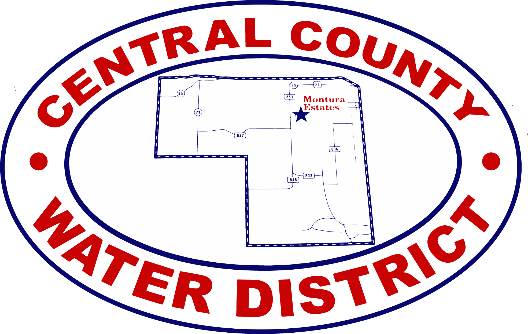 APPLICATION FOR EMPLOYMENTPlease provide complete and legible information. An incomplete application may affect your consideration for employment. If necessary, attach a separate sheet for additional information.Central County Water Control District (“CCWCD”) is an Equal Opportunity Employer and does not tolerate violence in the workplace. All information collected by this application is public record and will be released upon request, unless exempt or confidential. If you are a current or former law enforcement officer, other covered employee, the spouse or child of one, whose information is exempt from public records disclosure under § 119.071, Florida Statutes, please notify the District Manager before submitting your application.Applicants with disabilities may be entitled to reasonable accommodation under the terms of the Americans with Disabilities Act and certain Florida or local laws. A reasonable accommodation is a change in the way things are normally done which will ensure an equal employment opportunity without imposing undue hardship on CCWCD. Please inform the District Manager if you need assistance completing any forms or to otherwise participate in the application process.Position for which I am applying: ________________________________________. Note: A separate application must be submitted for each vacancy.Submit your application to the District Office at 475 S. Cabbage Palm Street, Clewiston, Florida 33440; FAX: 863/983-9693 no later than 5:00 PM (EST) on the announced deadline date.Please sign your name where specified at the end of this application. All information you submit is subject to verification.GENERAL INFORMATIONPOSITION INFORMATIONEDUCATIONBACKGROUND INFORMATIONDuring the past seven years, have you ever been discharged, suspended, or asked to resign from any position?  Yes		No	If yes, please explain. 									For the purpose of verifying information on this application, have you ever worked or attended school under a different name at any of the organizations you have listed?	  Yes	  No	If yes, specify name. 				Have you ever been convicted, plead nolo contendere or guilty, or had adjudication of guilt withheld for a crime (felony/first degree misdemeanor) that has not been expunged, sealed, pardoned, annulled, statutorily eradicated, or dismissed upon condition of probation? You are not required to disclose sealed or expunged records of conviction or arrest, or expunged juvenile records of conviction or arrest. If “YES” please specify what charges, where, and date of conviction in the space provided below and attach additional pages, if necessary. A “YES” answer to this question will not automatically bar you from employment. The nature, job-relatedness, severity, and date of the offense in relation to the position for which you are applying are considered.      Yes	  No Record.PROFESSIONAL REFERENCESEMPLOYMENT RECORDList all employment experience for the past seven years, starting with the most recent or present employer, including US Military Service. Using a separate section for each position, describe in detail all work experience, including periods of unemployment. You may include as part of your employment history any verified work performed on a volunteer basis. Resumes may not be substituted in lieu of completing the following employment information.Have you worked for CCWCD before? Yes	 No    If yes, at what position? ____________ Dates job held: __________________Please explain any gaps of employment listed above. 										
												ADDITIONAL COMMENTSPLEASE READ CAREFULLY AND INITIAL EACH PARAGRAPH BEFORE SIGNINGFull Name 									  Date 						FIRST			MIDDLE			LASTAddress 																STREET						CITY		STATE		ZIP CODEContact Number (	)				 Date available for work 						Alternate Contact Number (	)			       Email (optional) _______________________________________Are you legally authorized to work in the ?     Yes	   NoDo you now, or will you in the future, require immigration sponsorship for work authorization (e.g., H-1B)?   Yes	  No (If hired, verification will be required consistent with federal law.)Are you at least 18 years old?			      Yes	   No (If no, you may be required to provide authorization to work.)Type of work desired?  				Salary range expected (required)			Applying for:		Full-time		Part-time			SeasonalType ofSchoolSchool Nameand LocationHighest Grade CompletedGrade PointAverageCourse of Studyor MajorHigh School or G.E.D. equivalent9  10  11  12/GEDCollege or University 1   2   3   4Vocational or Trade School GraduateSchoolOther (including military training)List any work related certifications or licenses you currently possess.List any work related certifications or licenses you currently possess.List any work related certifications or licenses you currently possess.List any work related certifications or licenses you currently possess.List any work related certifications or licenses you currently possess.List three professional references (other than those listed as current/former supervisor) that we may contact:List three professional references (other than those listed as current/former supervisor) that we may contact:Name 			Phone (	) 		Email Address 			Type of Acquaintance 		Name 			Phone (	) 		Email Address 			Type of Acquaintance 		Name 			Phone (	) 	Email Address 			Type of Acquaintance 			Current Employer 					Phone (___) 			Geographic Location 					From 				Month 	YearYour Position 					From 				Month 	YearSupervisor's Name/Title 					To 				Month 	YearMay we contact?  	Yes		No	If not, why?			To 				Month 	YearPrimary responsibilities 					
					Reason for Leaving 				
				Employer 					Phone (___) 			Geographic Location 					From 				Month 	YearYour Position 					From 				Month 	YearSupervisor's Name/Title 					To 				Month 	YearTo 				Month 	YearPrimary responsibilities 					
					Reason for Leaving 				
				Employer 					Phone (___) 			Geographic Location 					From 				Month 	YearYour Position 					From 				Month 	YearSupervisor's Name/Title 					To 				Month 	YearTo 				Month 	YearPrimary responsibilities 					
					Reason for Leaving 				
				Employer 					Phone (___) 			Geographic Location 					From 				Month 	YearYour Position 					From 				Month 	YearSupervisor's Name/Title 					To 				Month 	YearTo 				Month 	YearPrimary responsibilities 					
					Reason for Leaving 				
				Please comment on how your prior education and experiences qualify you for the type of employment you are seeking.  Detail any past responsibilities and achievements. Note any special coursework, honors, activities, special projects, or any other information that will assist us in considering your application for employment. 				
											
											I have disclosed all information that is relevant and should be considered applicable to my candidacy for employment. This disclosure includes, but is not limited to, and civil or criminal records.						                                                                 ___________ InitialsI understand, under the Florida Drug-Free Workplace Program, I may be subject to a pre-employment drug test after receiving a conditional offer of employment, and must receive a negative result for illegal drug use before being permitted to commence work with CCWCD.  							___________ InitialsI understand, where permissible under applicable Florida and local law, I may be subject to a pre-employment background check after receiving a conditional offer of employment to investigate my criminal background, driving record, and other matters related to my suitability for employment. I consent to any background check.___________ InitialsI hereby certify that the information given by me is true in all respects. I authorize CCWCD and its representatives to contact my prior employers and all others with the exception of my current employer, only if I have marked “May we contact?” as “No” for the purpose of verification of the information I have supplied and release same from any liability resulting from the information released. I authorize employers, schools, and other persons named on this application to provide any information or transcripts requested.  							___________ InitialsI understand employment with CCWCD is also contingent on my providing sufficient documentation necessary to establish my identity and eligibility to work in the United States.							___________ InitialsI hereby certify that, if employed, I will report to the CCWCD Board of Supervisors. If I am ever harassed by someone at CCWCD or if I ever become aware of any unethical behavior by any employee, I shall report it to the CCWCD Board of Supervisors..___________ InitialsI expressly understand and agree that, if employed, my employment, having no specified term, is based upon mutual consent and may be terminated at will, with or without cause, by either party (CCWCD or me) without prior notice to the other, unless otherwise prohibited by law.  							___________ InitialsI understand that no representation, whether oral or written, by any representative or agent of CCWCD, at any time, can constitute an implied or express contract of employment. I further understand no representative or agent of CCWCD has the authority to enter into an agreement for employment for any specified period of time or to make any change in any policy, procedure, benefit, or other terms or condition of employment other than in a document signed by the District Manager, District Attorney, or President of the Board of Supervisors.  				___________ InitialsI certify that all of the above information is true and complete, and I understand that any falsification or omission of information may disqualify me from further consideration for employment or, if hired, may result in termination regardless of the time elapsed before discovery.Note: An offer of employment is conditioned upon complying with CCWCD’s requirements including, but not limited to, signing a separate disclosure and consent form prior to any background investigation.  MY SIGNATURE IS EVIDENCE THAT I HAVE READ AND AGREE WITH THE ABOVE STATEMENTS.Applicant's signature 								Date 	